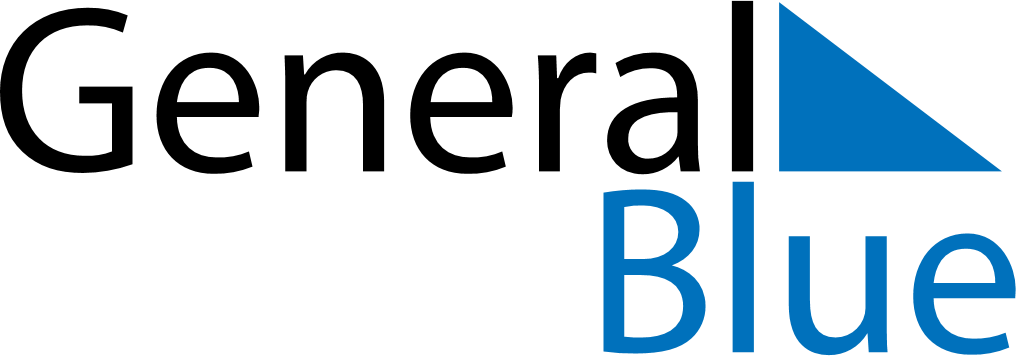 April 2019April 2019April 2019April 2019GuatemalaGuatemalaGuatemalaSundayMondayTuesdayWednesdayThursdayFridayFridaySaturday123455678910111212131415161718191920Maundy ThursdayGood FridayGood FridayEaster Saturday2122232425262627Easter Sunday282930